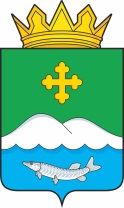 Дума Белозерского муниципального округаКурганской областиРЕШЕНИЕот 25 ноября 2022 года № 255с. БелозерскоеОб утверждении отчета об исполнении бюджетаКамаганского сельсовета за 6 месяцев 2022 годаЗаслушав отчет об исполнении бюджета Камаганского сельсовета за 6 месяцев 2022 года, Дума Белозерского муниципального округаРЕШИЛА:1. Утвердить отчет об исполнении бюджета Камаганского сельсовета за 6 месяцев 2022 года по доходам в сумме 2307,6 тыс. руб. и расходам в сумме 2234,9 тыс. руб., превышение доходов над расходами (профицит бюджета) в сумме 72,7 тыс. руб.2. Утвердить источники внутреннего финансирования дефицита бюджета Камаганского сельсовета за 6 месяцев 2022 года согласно приложению 1 к настоящему решению.3. Утвердить распределение бюджетных ассигнований по разделам, подразделам классификации расходов бюджета Камаганского сельсовета на 2022 год согласно приложению 2 к настоящему решению.4. Утвердить ведомственную структуру расходов бюджета Камаганского сельсовета на 2022 год согласно приложению 3 к настоящему решению.5. Утвердить программу муниципальных внутренних заимствований Камаганского сельсовета на 2022 год согласно приложению 4 к настоящему решению.6. Разместить настоящее решение на официальном сайте Администрации Белозерского муниципального округа в информационно-коммуникационной сети Интернет.Председатель ДумыБелозерского муниципального округа                                                             П.А. МакаровГлава Белозерского муниципального округа                                                             А.В. ЗавьяловПриложение 1к решению Думы Белозерского муниципального округа от 25 ноября 2022 года № 255 «Об утверждении отчета об исполнении бюджета Камаганского сельсовета за 6 месяцев 2022 года»Источники внутреннего финансирования дефицита бюджета Камаганского сельсовета за 2022 год(тыс. руб.)Приложение 2к решению Думы Белозерского муниципального округа от 25 ноября 2022 года № 255 «Об утверждении отчета об исполнении бюджета Камаганского сельсовета за 6 месяцев 2022 года»Распределение бюджетных ассигнований по разделам и подразделам классификации расходов бюджета Камаганского сельсовета на 2022 год.(тыс. руб.)Приложение 3к решению Думы Белозерского муниципального округа от 25 ноября 2022 года № 255 «Об утверждении отчета об исполнении бюджета Камаганского сельсовета за 6 месяцев 2022 года»Ведомственная структура расходов бюджета Камаганского сельсоветана 2022 год Приложение 4к решению Думы Белозерского муниципального округа от 25 ноября 2022 года № 255 «Об утверждении отчета об исполнении бюджета Камаганского сельсовета за 6 месяцев 2022 года»Программа муниципальных внутренних заимствований Камаганского сельсовета на 2022 год(тыс. руб.)Код бюджетной классификации РФВиды государственных заимствованийПлан на годИсполнение% исполнения за годИсточники внутреннего финансирования дефицита бюджета072,7из них:01050000000000000Изменение остатков средств на счетах по учету средств бюджета072,7001050201000000510Увеличение прочих остатков денежных средств бюджетов поселений-4744,7-2307,648,601050201000000610Уменьшение прочих остатков денежных средств бюджетов поселений4744,72234,947,1Всего источников финансирования дефицита бюджета072,70Наименование РзПРплан на годисполнение за год% исполненияОБЩЕГОСУДАРСТВЕННЫЕ ВОПРОСЫ012317,01170,350,5Функционирование высшего должностного лица субъекта Российской Федерации и муниципального образования0102293,0112,238,3Функционирование Правительства Российской Федерации, высших исполнительных органов государственной власти субъектов Российской Федерации, местных администраций0104991,0510,251,5Другие общегосударственные вопросы01131033,0547,953,0НАЦИОНАЛЬНАЯ ОБОРОНА0289,041,046,1Мобилизационная и вневойсковая подготовка020389,041,046,1НАЦИОНАЛЬНАЯ БЕЗОПАСНОСТЬ И ПРАВООХРАНИТЕЛЬНАЯ ДЕЯТЕЛЬНОСТЬ031234,7517,641,9Обеспечение пожарной безопасности03101234,7517,641,9НАЦИОНАЛЬНАЯ ЭКОНОМИКА04275,093,834,1Дорожное хозяйство (дорожные фонды)0409275,093,834,1ЖИЛИЩНО - КОММУНАЛЬНОЕ ХОЗЯЙСТВО055,000Благоустройство05035,000ОБРАЗОВАНИЕ07330,0151,846,0Дошкольное образование070110,04,545,1Общее образование0702320,0147,346,0КУЛЬТУРА, КИНЕМАТОГРАФИЯ08494,0260,452,7Культура080136,013,637,8Другие вопросы в области культуры, кинематографии 0804458,0246,853,9ИТОГО РАСХОДОВ4744,72234,947,1Наименование РаспРаздел,подразделЦСВРПлан 2022 годаИсполнение% исполненияАдминистрация Камаганского сельсовета0994744,72234,947,1ОБЩЕГОСУДАРСТВЕННЫЕ ВОПРОСЫ09901002317,01170,350,5Функционирование высшего должностного лица субъекта Российской Федерации и муниципального образования0990102293,0112,238,3Непрограммные направления деятельности органов власти местного самоуправления09901027100000000293,0112,238,3Обеспечение функционирования Главы муниципального образования09901027110000000293,0112,238,3Глава муниципального образования09901027110083010293,0112,238,3Расходы на выплату персоналу в целях обеспечения выполнения функций государственными (муниципальными) органами, казенными учреждениями, органами управления государственными внебюджетными фондами09901027110083010100293,0112,238,3Центральный аппарат09901047130083040991,0510,251,5Расходы на выплату персоналу в целях обеспечения выполнения функций государственными (муниципальными) органами, казенными учреждениями, органами управления государственными внебюджетными фондами09901047130083040100856,0421,349,2Закупка товаров, работ и услуг для обеспечения государственных (муниципальных) нужд09901047130083040200125,080,764,5Иные бюджетные ассигнования0990104713008304080010,08,282,0Другие общегосударственные вопросы09901130,0040,004100,0Непрограммные направления деятельности органов власти местного самоуправления099011371000000000,0040,004100,0Осуществление отдельных государственных полномочий Курганской области в сфере определения перечня должностных лиц органов местного самоуправления, уполномоченных составлять протоколы об административных правонарушениях099011371400000000,0040,004100,0Иные непрограммные мероприятия099011371400000000,0040,004100,0Закупка товаров, работ и услуг для обеспечения государственных (муниципальных) нужд099011371400161002000,0040,004100,0Другие общегосударственные вопросы09901131033,00547,953,0Непрограммное направление деятельности органов власти местного самоуправления099011371000000001033,00547,953,0Иные непрограммные направления099011371400000001033,00547,953,0Мероприятия по содержанию муниципального имущества099011371400832701033,00547,953,0Расходы на выплату персоналу в целях обеспечения выполнения функций государственными (муниципальными) органами, казенными учреждениями, органами управления государственными внебюджетными фондами099011371400832701001033,00547,953,0Национальная оборона099020089,041,046,1Мобилизационная и войсковая подготовка099020389,041,046,1Непрограммное направление деятельности органов власти местного самоуправления0990203710000000089,041,046,1Иные непрограммные мероприятия0990203714000000089,041,046,1Осуществление первичного воинского учета на территориях, где отсутствуют военные комиссариаты0990203714005118089,041,046,1Расходы на выплату персоналу в целях обеспечения выполнения функций государственными (муниципальными) органами, казенными учреждениями, органами управления государственными внебюджетными фондами0990203714005118010070,035,050,0Закупка товаров, работ и услуг для обеспечения государственных (муниципальных) нужд0990203714005118020019,06,031,6НАЦИОНАЛЬНАЯ БЕЗОПАСТНОСТЬ И ПРАВООХРАНИТЕЛЬНАЯ ДЕЯТЕЛЬНОСТЬ09903001234,7517,641,9Обеспечение пожарной безопасности09903101234,7517,641,9Муниципальная программа «Пожарная безопасность Камаганского сельсовета на 2022-2024 гг»099031001000000001234,7517,641,9Мероприятия в области пожарной безопасности населенных пунктов099031001001000001234,7517,641,9Обеспечение деятельности муниципальных пожарных постов099031001001830901234,7517,641,9Расходы на выплату персоналу в целях обеспечения выполнения функций государственными (муниципальными) органами, казенными учреждениями, органами управления государственными внебюджетными фондами099031001001830901001122481,242,9Закупка товаров, работ и услуг для обеспечения государственных (муниципальных) нужд09903100100183090200112,736,432,3НАЦИОНАЛЬНАЯ ЭКОНОМИКА0990400275,093,834,1Дорожное хозяйство (дорожные фонды)0990409275,093,834,1Непрограммное направление деятельности органов власти местного самоуправления09904097100000000275,093,834,1Иные непрограммные мероприятия09904097140000000275,093,834,1Осуществление мероприятий в сфере дорожной деятельности09904097140083110275,093,834,1Закупка товаров, работ и услуг для обеспечения государственных (муниципальных) нужд09904097140083110200275,093,834,1ЖИЛИЩНО-КОММУНАЛЬНОЕ ХОЗЯЙСТВО09905005,000Благоустройство09905035,000 Программа «Благоустройство территории Камаганского сельсовета на 2022-2024 годы»099050307000000005,000Проведение мероприятий  по благоустройству и санитарному содержанию населенных пунктов099050307001000005,000Прочие мероприятия по благоустройству099050307001831805,000 Закупка товаров, работ и услуг для обеспечения государственных (муниципальных) нужд099050307001831802005,000ОБРАЗОВАНИЕ0990700330,0151,846,0Дошкольное образование0990700330,0151,846,0Иные непрограммные мероприятия0990701710000000010,04,545,1Обеспечение деятельности дошкольных учреждений0990701714008321010,04,545,1Закупка товаров, работ и услуг для обеспечения государственных (муниципальных) нужд0990701714008321020010,04,545,1Общее образование0990702320,0147,346,0Непрограммное направление деятельности органов власти местного самоуправления0907027100000000320,0147,346,0Обеспечение деятельности школ-детских садов, школ начальных, неполных, средних09907027140083220320,0147,346,0Закупка товаров, работ и услуг для обеспечения государственных (муниципальных) нужд09907027140083220200320,0147,346,0КУЛЬТУРА, КИНЕМАТОГРАФИЯ0990800494,0260,452,7Иные непрограммные мероприятия0990801030000000036,013,653,9Культура0990801030010000036,013,653,9Обеспечение деятельности учреждений культуры0990801090010000036,013,653,9Обеспечение деятельности Домов культуры09908010900183230 36,013,653,9Закупка товаров, работ и услуг для обеспечения государственных (муниципальных) нужд0990801090018323080036,013,653,9Другие вопросы в области культуры, кинематографии0990804458,0246,853,9Обеспечение деятельности хозяйственной группы09908040900183250458,0246,853,9Расходы на выплату персоналу в целях обеспечения выполнения функций государственными (муниципальными) органами, казенными учреждениями, органами управления государственными внебюджетными фондами09908040900183250100 458,0246,853,9Итого4744,72234,947,1№ п/пВид долговых обязательствСуммав том числе средства, направляемые на финансирование дефицита бюджета Камаганского сельсовета1.Договоры и соглашения о получении Камаганским сельсоветом бюджетных кредитов от бюджетов других уровней бюджетной системы Курганской области00в том числе:ПривлечениеПогашение2.Кредитные соглашения и договоры, заключаемые Камаганским сельсоветом с кредитными организациями00в том числе:ПривлечениеПогашение3.Предоставление государственных гарантий004.Исполнение государственных гарантий00Всего:00